 Practical Assessment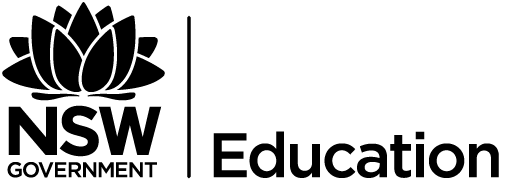 Task 1Task title: Moulds and Slip CastingDue date: day/month/week/yearWeighting: 20%Outcomes assessed: M1, M2, M3, M4, M5, M6, CH1, CH2, CH3, CH5RememberA clip board with the sign sheet will be placed outside the CAPA staff room. Please indicate number of ceramic objects you are displaying, the number of moulds you created and if you have a ceramic art diary on this sheet. Once handed in, your teacher will give you a receipt as evidence of you handing it in on time.Specific criteriaYou are required to set up a mini ceramic exhibition in the art open area which will display your ceramic objects. Your art diary must be available for others to look at. You will be asked to discuss your work with your peers and the teacher(s) at the show.You will also be assessed on the moulds you created during the unit. Please have them available to mark and indicate on the sign on sheet how many you have completed.You will be asked to complete the following:creating a slump platter or similar using a slab and foam base.creating a plaster cast of a plastic bowl as a hump base for a textured slab.using pre-existing/ bought plaster moulds for slip casting. Making slip cast objects.and/ or creating you own plaster mould using a plastic cup and other objects and then using this to slip cast with.experimenting with glazes/ wax resist/ decals.MethodologyDate distributed:RememberStudents are reminded that, because this is an assessment task, absence from school resulting in failure to hand the task in by the due date, will require you to phone the school rolls office on the due day and support this with a medical certificate on your first day back at school.Any extensions of time must be organised with your teacher prior to the due date. Check your assessment booklet regarding requirements.Absence without an explanation will result in zero marks and an ‘N’ award notification. A non-serious attempt will also result in zero marks and an ‘N’ award notification. In either case the task must still be completed and submitted to meet NESA requirements.Marking criteria and teacher feedbackMarks: 70Weighting: 20%Outcomes assessed: M1, M2, M3, M4, M5, M6, CH1, CH2, CH3, CH5Work through these stepsTick when done1 Watch all instructional videos/ and or teacher demonstrations writing key technical aspects in your ceramic diary.2 Work through steps and create objects from the moulds. Watch your time management so that your objects can dry, be fired then surfaced. 4 At the end of the unit you will be setting up a mini ceramic exhibition which will also include your diary. Your peers and teacher(s) will ask you questions about your work. Moulds and slip castingMarkSlump platter or similar using a slab and foam base./10Chunky Bowl from a plaster cast with textural elements./10Slip cast of an object(s)./10Your experiments with surfacing.Could include use of oxides/glazes/ wax resist/ decals./10The moulds you created./10Display of your objects in the mini ceramic exhibition./10Lead up work including technical notes and sketches in your ceramic diary./10Teacher feedback:Total marks:/70